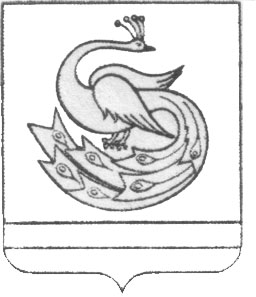 АДМИНИСТРАЦИЯ ПЛАСТОВСКОГО МУНИЦИПАЛЬНОГО РАЙОНАПОСТАНОВЛЕНИЕ«_28__»____10_____2019 г.                                                            № _1068____О проведении межведомственной акции«Защита» в Пластовском муниципальном районе в 2019 году         В соответствии с Федеральным законом от 24.06.1999 №120-ФЗ "Об основах системы профилактики безнадзорности 
и правонарушений несовершеннолетних»,  Постановлением Правительства Челябинской области от 22.02.2006 года № 29 –П «Об утверждении Положения о межведомственной комиссии по делам несовершеннолетних и защите их прав при Правительстве Челябинской области и Положения о комиссиях по делам несовершеннолетних и защите их прав в муниципальных образованиях Челябинской области», Планом работы межведомственной комиссии по делам несовершеннолетних и защите их прав при Правительстве Челябинской области на 2019 год, и в целях совершенствования межведомственного взаимодействия органов и учреждений системы профилактики безнадзорности и правонарушений Пластовского муниципального района по информационному обеспечению противодействия жестокому обращению с детьми, укрепления семейных ценностей, формирования активной гражданской позиции населения в отношении  прав детей,   администрация Пластовского муниципального района ПОСТАНОВЛЯЕТ:         1. Провести на территории Пластовского муниципального района:                                  1.1. с 01 ноября по 30 ноября 2019 года межведомственную акцию «Защита»;         1.2. 20 ноября 2019 года единый всероссийский День правовой помощи детям во всех органах и учреждениях системы профилактики.        2. Для  проведения  межведомственной акции  утвердить прилагаемые:         2.1.   План  проведения  межведомственной  акции «Защита»;         2.2. Форму отчетности о сведениях по результатам проведения  межведомственной  акции «Защита».             3. И.о. начальнику отдела Министерства внутренних дел России по Пластовскому району Гладышеву М.В., начальнику Управления  образования Пластовского муниципального района Аристенко Н.А., начальнику Управления  социальной защиты населения Пластовского муниципального района Иваненко Е.В., начальнику Управления  культуры, спорта и молодежной политики Пластовского муниципального района Токаревой М.В., главному врачу Государственного бюджетного учреждения здравоохранения «Городская больница г.Пласт» Кондрашкиной М.В., директору ОКУ «Центр занятости населения» Пластовского района Кудрявцеву В.В., комиссиям по содействию семье и школе в сельских поселениях:         3.1. спланировать и организовать проведение межведомственной акции «Защита» и Дня правовой помощи детям. Информацию по итогам  проведения акции направить по утвержденной форме в комиссию по делам несовершеннолетних и защите их прав до 05 декабря 2019 года;        3.2. незамедлительно передавать карты экстренного извещения на ребенка, находящегося в жизненно опасных для него условиях в комиссию по делам несовершеннолетних и защите их прав для последующего принятия мер;        3.3. организовать и провести 20 ноября 2019 года мероприятия по правовому консультированию детей во всех образовательных учреждениях, МБУСО «Центр помощи детям, оставшимся без попечения родителей», учреждениях культуры консультации по вопросам прав детей, юридических аспектов опеки и детско-родительских отношений  для взрослых, беседы, круглые столы и т.д.4. Главному врачу Государственного бюджетного учреждения здравоохранения «Городская больница г.Пласт» Кондрашкиной М.В. организовать круглосуточный приём несовершеннолетних, попавших в социально-опасное положение и оказанию своевременной медицинской помощи несовершеннолетним.          5. Начальнику Управления образования Пластовского муниципального района Аристенко Н.А. продолжить работу по разработке и внедрению в практику работы образовательных организаций программ и методик, направленных на формирование законопослушного поведения несовершеннолетних, включая организацию работы комиссий по урегулированию споров между участниками образовательного процесса.         6. Настоящее постановление разместить на официальном сайте администрации Пластовского муниципального района в сети Интернет.         7. Организацию выполнения настоящего постановления  и контроль   исполнения возложить на заместителя главы Пластовского  муниципального района по социальным вопросам Бычкова А.Б. Глава Пластовского муниципального района                                                               А.В.НеклюдовУТВЕРЖДЕН:постановлением администрацииПластовского  муниципальногорайонаот_28.10.2019г.___ №_1068Планпроведения межведомственной акции «Защита»в Пластовском муниципальном районе в 2019 году                                                            УТВЕРЖДЕНЫ:постановлением администрацииПластовского  муниципальногорайонаот_28.10.2019г.__ №_1068_Статистические сведенияо результатах проведения межведомственной профилактической акции «Защита» в Пластовском муниципальном районе в 2019 году